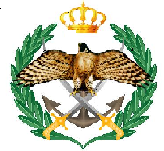 بسم الله الرحمن الرحيمإعلان طرح عطاء بيـــعفوارغ ذخيرة مختلفــــــــــــــــــــة1.    تعلن القيادة العامة للقوات المسلحة الأردنية – الجيش العربي/ مديرية المشتريات الدفاعية عن طرح العطاء رقم م ش7/2/ب/2023/فوارغ ذخيرة    الخاص ببيع كميات معادن مختلفة (فوارغ نحاسية وفوارغ حديد/معدنيات) والموجودة لدى قيادة الذخيرة العسكرية فعلى المتعهدين الراغبين بالاشتراك بهذا العطاء مراجعة مديرية المشتريات الدفاعية/ شعبة الإمداد والتموين لشراء نسخة من شروط دعوة العطاء مقابل دفع مبلغ وقدره (200) مئتان دينار أردني غير مستردة مصطحبين معهم رخصة المهن وسجل تجاري ساري المفعول أو صورة عنهما.2.    يتم بيع دعوات العطاء يوميًا من الساعة (1000) العاشرة صباحًا ولغاية الساعة (1300) الواحدة بعد الظهر من كل يوم ما عدا يومي الأحد والخميس وأيام العطل الرسمية ويكون يوم الإثنين الموافق 5/6/2023 الساعة (1300) الواحدة بعد الظهر آخر موعد لبيع المناقصات.3.   يحق للمتعهدين الراغبين بالاشتراك بالعطاء مراجعة الموقع أعلاه للاطلاع على اللوازم المباعة ومعاينتها على أرض الواقع.4.	تعاد المناقصات بواسطة الظرف المختوم إلى مديرية المشتريات الدفاعية/سكرتير اللجان قبل الساعة (1300) الواحدة من بعد ظهر يوم الثلاثاء الموافق 6/6/2023 ومرفق بها تأمين مالي مصدق بنسبة (3%) من قيمة العرض المقدم وكل مناقصة ترد بعد هذا التاريخ أو غير مرفق بها تأمين مالي تهمل ولا ينظر بها.1.    تعلن القيادة العامة للقوات المسلحة الأردنية – الجيش العربي/ مديرية المشتريات الدفاعية عن طرح العطاء رقم م ش7/2/ب/2023/فوارغ ذخيرة    الخاص ببيع كميات معادن مختلفة (فوارغ نحاسية وفوارغ حديد/معدنيات) والموجودة لدى قيادة الذخيرة العسكرية فعلى المتعهدين الراغبين بالاشتراك بهذا العطاء مراجعة مديرية المشتريات الدفاعية/ شعبة الإمداد والتموين لشراء نسخة من شروط دعوة العطاء مقابل دفع مبلغ وقدره (200) مئتان دينار أردني غير مستردة مصطحبين معهم رخصة المهن وسجل تجاري ساري المفعول أو صورة عنهما.2.    يتم بيع دعوات العطاء يوميًا من الساعة (1000) العاشرة صباحًا ولغاية الساعة (1300) الواحدة بعد الظهر من كل يوم ما عدا يومي الأحد والخميس وأيام العطل الرسمية ويكون يوم الإثنين الموافق 5/6/2023 الساعة (1300) الواحدة بعد الظهر آخر موعد لبيع المناقصات.3.   يحق للمتعهدين الراغبين بالاشتراك بالعطاء مراجعة الموقع أعلاه للاطلاع على اللوازم المباعة ومعاينتها على أرض الواقع.4.	تعاد المناقصات بواسطة الظرف المختوم إلى مديرية المشتريات الدفاعية/سكرتير اللجان قبل الساعة (1300) الواحدة من بعد ظهر يوم الثلاثاء الموافق 6/6/2023 ومرفق بها تأمين مالي مصدق بنسبة (3%) من قيمة العرض المقدم وكل مناقصة ترد بعد هذا التاريخ أو غير مرفق بها تأمين مالي تهمل ولا ينظر بها.1.    تعلن القيادة العامة للقوات المسلحة الأردنية – الجيش العربي/ مديرية المشتريات الدفاعية عن طرح العطاء رقم م ش7/2/ب/2023/فوارغ ذخيرة    الخاص ببيع كميات معادن مختلفة (فوارغ نحاسية وفوارغ حديد/معدنيات) والموجودة لدى قيادة الذخيرة العسكرية فعلى المتعهدين الراغبين بالاشتراك بهذا العطاء مراجعة مديرية المشتريات الدفاعية/ شعبة الإمداد والتموين لشراء نسخة من شروط دعوة العطاء مقابل دفع مبلغ وقدره (200) مئتان دينار أردني غير مستردة مصطحبين معهم رخصة المهن وسجل تجاري ساري المفعول أو صورة عنهما.2.    يتم بيع دعوات العطاء يوميًا من الساعة (1000) العاشرة صباحًا ولغاية الساعة (1300) الواحدة بعد الظهر من كل يوم ما عدا يومي الأحد والخميس وأيام العطل الرسمية ويكون يوم الإثنين الموافق 5/6/2023 الساعة (1300) الواحدة بعد الظهر آخر موعد لبيع المناقصات.3.   يحق للمتعهدين الراغبين بالاشتراك بالعطاء مراجعة الموقع أعلاه للاطلاع على اللوازم المباعة ومعاينتها على أرض الواقع.4.	تعاد المناقصات بواسطة الظرف المختوم إلى مديرية المشتريات الدفاعية/سكرتير اللجان قبل الساعة (1300) الواحدة من بعد ظهر يوم الثلاثاء الموافق 6/6/2023 ومرفق بها تأمين مالي مصدق بنسبة (3%) من قيمة العرض المقدم وكل مناقصة ترد بعد هذا التاريخ أو غير مرفق بها تأمين مالي تهمل ولا ينظر بها.